Palmetto Amateur Radio Club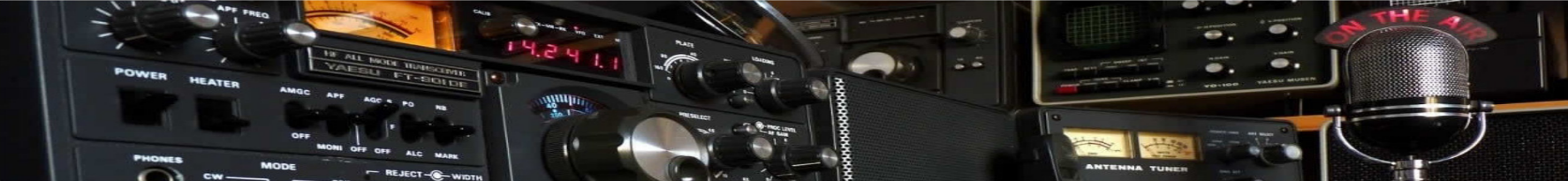 Membership Application Form□ You agree to be of good moral character, abide by the Palmetto Amateur Radio Club Bylaws and conduct yourself in a manner that will bring honor and respect to the "Palmetto Amateur Radio Club and its members”.□ I have read and agreed to abide by all the FCC rules and regulations as codified in Title 47 of the Code of Federal Regulations (CFR), as well as the Palmetto Amateur Radio Club Bylaws.□ I have never been arrested or convicted of a felony nor placed on supervised probation.(Please make Checks Payable to: “Palmetto Amateur Radio Club, Inc.")Palmetto Amateur Radio Club, Inc.2621 NW 105 LaneSunrise, Florida 33322Palmetto Amateur Radio Club Official Use Onlywww.palmettoarc.org        Info@palmettoarc.org□ Single Annual Membership: $20.00      □ Family Annual Membership: $35Name:Callsign:Callsign:FRN#:FRN#:Address:City:State:Zip:Zip:Phone:eMail:Are you an ARRL Member?      □ Yes    □ NoYears you have had an Amateur Radio License?License Class:Expiration Date:Print NameSignatureDate(The board of directors reserves the right to refuse any applicant without stated cause.)(The board of directors reserves the right to refuse any applicant without stated cause.)(The board of directors reserves the right to refuse any applicant without stated cause.)(The board of directors reserves the right to refuse any applicant without stated cause.)(The board of directors reserves the right to refuse any applicant without stated cause.)Application & Dues Received by the Club Secretary:Application & Dues Received by the Club Secretary:O Yes     O NoDate:Amateur Radio License Checked: O Yes     O NoAmateur Radio License Checked: O Yes     O NoAmateur Radio License Checked: O Yes     O NoMeets all requirements as a Regular Club Member: O Yes    O NoMeets all requirements as a Regular Club Member: O Yes    O NoMeets all requirements as a Regular Club Member: O Yes    O NoMembership Accepted or Rejected by (President or Vice President):Membership Accepted or Rejected by (President or Vice President):Membership Accepted or Rejected by (President or Vice President):O AcceptedO RejectedO AcceptedO RejectedDate:Comments: